Dr Sufian Khwaldeh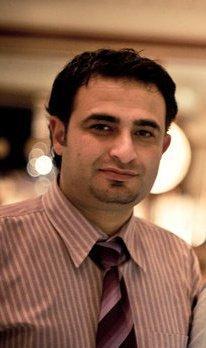 Date of birth: 30/11/1981Nationality: JordanianLanguages: English:  Fluent      Arabic (Mother tongue):  Fluent AddressThe Faculty of Systems & Information Technology The University of Jordan Aqaba- JordanPhone Numbers:Mobile: 	+962-779196622Email:Sufianmi@hotmail.comSkhwaldeh@gmail.comI am a self-motivated hard working person who is eager always to learn. I am always punctual and am good at time keeping. I am more than happy to work solely but also working as part of a team. I am a friendly person who is capable of working with others and I am confident in working under pressure if needed.A highly motivated bilingual individual, exceptionally well organized with a keen spirit of inquiry, determined to achieve my goals. Seeking to optimize team potential, promotion of best practices and encouraging a self-motivated attitude.

I have the ability to meet or exceed performance standards as well as excellent customer service, communication skills and presentation skills. I see myself as a productive open-minded person, who enjoys the company of friends and the busy challenging work place environmentSoftware Engineering, System Modelling, System Requirements and Analysis,  Mobile Technology, E/M-Learning, E/M-commerce, E/M-government, Internet Informatics, Learning Management Systems and Information/ Management Systems, Adaptive E-Learning, Multimedia Systems, Computing Systems, E/M Healthcare Systems, E/M Learning Systems, E-learning for the deaf (Human-Computer Interaction).I like working on innovative research projects that involves employing the technology to enhance services and quality.2008-2011	MPhil/ PhD in The Software Engineering of Open Source E-learning, Management Systems, Multimedia Systems for the Disabled.University of Central Lancashire, Preston, Lancashire, United Kingdom.PhD Thesis Title:Implementation, use and analysis of open source learning management systems and e-learning for the deaf in JordanDuring my MPhil/PhD studies, I obtained a lot of knowledge such as identifying the characteristics and principles of effective academic writing, in order to improve my overall writing skills. Therefore, this leads me to produce a successful publications and reports.I have benefited from the breadth of my MPhil/PhD programme, how to identify a problem or a gap in a specific area of knowledge, and how to solve this problem by means of research and translate that into academic writing and publications. I got the opportunity to make many oral presentations in different workshops, internal and external conferences and seminar programs, which were necessary for exchanging ideas and training. All this experience improved my presentation skills, techniques and knowledge to explore and enhance my ability for the Viva examination.The objective of my MPhil/PhD research is to develop my scholarly in the field of information technology and e-learning that qualifies me for academic teaching and research positions or fast developing industrial careers.MPhil/PhD ProjectDuring my research, I used several techniques in evaluating and assessing e-learning platforms and learning content such as custom and off the shelf platforms, and contents. This led to meet the needs of research participants and their educational institutions, this result in the expansion of the research to cover more areas in the management of the institution. I used a several approaches in my comparison of nine open source LMS and e-learning platforms with the focus on e-learning dependability aspects  such as the accessibility, reusability of learning objects, adaptability, scalability, assessment functionality, interoperability of standards and usability issues. All above issues were taken into consideration within the boundaries of time and context of each evaluation in the e-learning market taking into account the end users (customers) and the available resources and infrastructure. This has enabled me to deliver successfully off shelf open source e-learning platform and learning content and courseware to be used effectively in my research and sample study.During the research phase, I managed all custom and off shelf open source e-learning platform and learning contents (custom and off shelf).Ensuring they meet the needs of the business and continually drive and promote the use of online e-learning content across all areas of the business to ensure a return on investment are achieved and business performance is increased through the learning opportunities provided.(2000 – 2004) BSc in Computer Science, Mu’tah University, Mu’tah – JordanDuring my study, I obtained knowledge and understanding intellectual analytical and cognitive skills. Also Gain essential facts of basic knowledge and understanding, concepts, principles and theories related to computing and computer applications. I obtained intellectual analytical and cognitive skills in computer sciences through Theory of Computation, Problem Solving Techniques, Theory of Algorithms, Numerical Analysis, Graphical Algorithms, Computer Systems Performance, Pattern Recognition, and Digital Image Processing. In addition, I have cognitive and intellectual skills of System Software, Computer Organization, Operating Systems, Compiler Constructions, Design and Implementation of Programming Languages, and Distributed Systems.Graduation Project Title:The development of Courseware and E-learning system for IT Skills module for Undergraduate student at Mu'tah University - Jordan Using e-learningGraduation Project GPA: 90% (Excellent)Total GPA: 68.92%.(1999– 2000) Scientific Stream Examination Equivalent to A level in UK Al-Mazar High School, Al-Mazar, Al-Karak, Jordan.Total GPA: 72.9%.             Jan 2016 – NowPosition: Assistant ProfessorBusiness Information Technology (BIT) DepartmentThe Faculty of Systems & Information Technology The University of Jordan Aqaba- JordanWorking for the University of Jordan, during this period I taught several modules including Data Structure (Using C++), Database Management Systems, Computer Skills II, Computer Skills I, Quality Management, Business Requirements Analysis, Human Computer Interaction (HCI) and Geographic Information Systems (GIS). Moreover, I supervised final year graduation projects.Duties & PositionsComputer Skills 2 Coordinator.  Liaison Officer for the University website at Aqaba CampusMember of the ABET Accreditation Committee Sep 2015 – Jan 2016Position: Assistant ProfessorSoftware Engineering Department - Information Technology Faculty Aqaba Technology University (ATU)Sep 2014 – Aug 2015Position: Head of the Software Engineering Department Software Engineering Department - Information Technology FacultyThe World Islamic Sciences & Education University (WISE) Jan 2015  - Aug 2015Position: Assistant Professor (Part Time) 

The Management Information System Department – University of Jordan
where I taught  E-Commerce systems & E-Business Sep 2011 – Aug 2014Position: Assistant ProfessorSoftware Engineering Department - Information Technology FacultyThe World Islamic Sciences & Education University (WISE) Working for the World Islamic Sciences & Education University (WISE), During this period I taught several modules including Java Programing language, Database Management Systems (MySQL), Computer Skills I & II, and Practical Programing of SQL, E-commerce, Software System Modelling, introduction to software engineering and requirements engineering. Moreover, I supervised final year graduation projects.Duties & PositionsThe  coordination of the process of converting all the questions bank exists in the current LMS into SCORM standards. This includes conducting all needed modification and redesigning of the learning objects using several tools based on specific requirements. This includes conducting training workshops to staff on converting all learning materials and learning objects using several tools like articulate storyline, articulate studio or using the products of wondershare.  I served in the past 3 years a representative and as head of the software engineering department at the faculty council.  Oct 2008 – Aug 2011Knowledge Well Ltd, Chelmsford, UKWorking for Knowledge well ltd as an academic advisor in recruiting international students at UK universities particularly in the North West Universities.June 2005 – June 2008Anglia Ruskin University, Chelmsford, UKWorking with all Anglia Ruskin University Activities such as graduation day, Open day as a receptionist, Data entry or any other services I have been asked to do. At all these activities, it was essential to work as a team to provide a fast and efficient service for customers.Through all my teaching years, During this period I taught several modules including Java Programing language, Database Management Systems (MySQL), Computer Skills I & II, and Practical Programing of SQL, E-commerce, Software System Modelling, introduction to software engineering and requirements engineering. Moreover, I supervised final year graduation projects.Programming Languages, Multimedia and E-learning Authoring ToolsOperating Systems & Office Applications that I can use professionally:DOSMicrosoft Windows 95, 98, 2000, XP, 2003, Vista, Seven, Vista, Win 10 Operating SystemsUnix Operating SystemMicrosoft Office (97, 2000, XP, 2003, 2007,2010, 2013 and 2016)The Open Office (SUN Microsystems)Linux (UBUNTU) Operating systemTheoretical and practical knowledge and experience in network connectivity.Excellent experience in Authoring tools such Macromedia Authorware (I have done my Graduation Project using it); additionally I have high ability to adapt new technologies, authoring tools and programming languages.Excellent experience in using Adobe Flash programming (Action Script), additionally I have high ability to adapt new technologies, authoring tools and programming languages.Excellent experience in using multimedia tools (Adobe Photoshop).Geomatics Middle East and North Africa 11th Conference 2017, Aqaba, Jordan.Geomatics Middle East and North Africa 10th Conference 2016, Aqaba, Jordan.The 'Hearing Children's Voices in e-Service Delivery and Design' conference that been held in Anglia Ruskin University Rivermead Campus, Chelmsford at the 23rd of June 2006.The PGNet 2007, The Eighth Annual Network Symposium is organised by the School of Computing and Mathematical Sciences, Liverpool John Moores University and is sponsored by the EPSRC. The symposium is intended as a forum for PostGraduate students to present their work, alongside guest speakers.Attending and presenting at the annual conferences (2009, 2010 and 2011) held at the University of Central Lancashire – Preston. UK.The effectiveness of Open Source Learning Management System (LMS) “Moodle” for deaf pupils in Jordan: Adaptation & Evaluation. Submitted to the IEEE Multidisciplinary Engineering and Education (under review). S Khwaldeh, I Al-Hadid, R Masa’deh (2017) The Association between E-Services Web Portals Information Quality and ICT Competence in the Jordanian Universities. Asian Social Science 13 (3), 156.I AlHadid, S Khwaldeh, K Kaabneh,  H Tarawneh (2017) Efficient Big Data Transfer Technique for Static Routing Networks. International Journal of Applied Engineering Research ISSN 0973-4562 Volume 12, Number 9 (2017) pp. 2071-2078.N Al-Hakkak, I AlHadid, E Abu-taieh, S Khwaldeh (2017) Integrating GIS & Remote Sensing with Cloud Knowledge System (Water Agriculture Cloud WAC Model) Geomatics Middle East and North Africa 11th Conference 2017, Aqaba, Jordan.I Al-Hadid, RS Alkhawaldeh S Khwaldeh (2017) Smart City, Infrastructure Readiness. Geomatics Middle East and North Africa 11th Conference 2017, Aqaba, Jordan.G Al Sukkar, R Saifan, S Khwaldeh, M Maqableh, I Jafar (2016) Address Resolution Protocol (ARP): Spoofing Attack and Proposed Defence. Communications and Network 8 (03), 118I Al-Hadid, S Khwaldeh, E Abu-Taieh (2016) Intelligent Mobile Knowledge Based System Using Location Based Services for Sustainable Agriculture Development. International Journal of Environment & Water 5 (2), 50-54Ghwanmeh, S., El-Omari, N., Khwaldeh, S (2015). An Innovative Study to Discovering and Enhancing Jordanian Universities Students Responsiveness of Green ICT. The 2nd International Conference on Mathematical Sciences & Computer Engineering (ICMSCE 2015). 5-6 Feb. 2015, Langkawi, MalaysiaAlwada’n, T., Zitawi, O., Khwaldeh, S., Almasarweh, M. (2015). Privacy and Control in Mobile Cloud Systems. International Journal of Computer Applications (IJCA) 113 (1). The Adaptability of Open Source learning Management System for deaf children in Jordan, accepted at the IEEE 2nd International Conference on Information Management and Engineering (IEEE ICIME 2013).Khwaldeh, S., Shah, M., & Ahmed, W. (2012). The effectiveness of Open Source Learning Management System (LMS) “Moodle” for deaf pupils in Jordan. International Conference on Data Engineering and Internet Technology (IEEE DEIT 2012). Bali, Indonesia: IEEE Xplore Digital Library. The Evaluation of LMS for Deaf children in Jordan, accepted at the 2010 International Asian Journal on Education & Technology, Osaka, Japan, at the MyDome convention Centre, October 25, 2010.The Evaluation and adaptation of Leaning Management Systems for Deaf children in Jordan, accepted at the IVCL 2009 international conference on virtual learning technologies http://www.icvl.eu/2009/papers-list. Adaptive Unified E-learning System for Supporting Better E-Learning Approach, The 8th Annual Postgraduate Symposium ,The Convergence of Telecommunications, Networking and Broadcasting, Liverpool John Moores University, 28th-29th June 2007. Interactivity in Deaf Classroom Using Centralised E-learning System in Jordan, The 8th Annual Postgraduate Symposium ,The Convergence of Telecommunications, Networking and Broadcasting, Liverpool John Moores University, 28th-29th June 2007.BooksAt the moment, I am writing a book about the dependability aspects of information systems for the Disabled. The book is about the dependability aspects of LMS and LCMS such as interoperability, scalability, usability and availability. The book will be published by the international publishing house, (Lambert Academic Publishing), Germany. Book Chapter At the moment, I am writing a book chapter that will be published by InTech - an Open Access publisher covering the fields of Science, Technology and Medicine.The book titled “E-Learning”.Reviewer for the The International Conference on Information and Communication Systems (ICICS 2017)Reviewer for the International Computer Sciences and Informatics Conference (ICSIC 2016)A speaker at the preliminary programme of the PGNET 2007, The Eighth Annual Network Symposium is organised by the School of Computing and Mathematical Sciences, Liverpool John Moores University and sponsored by the EPSRC, UK.Reviewer for the IEEE Technology and Engineering Education (ITEE) - former name: The IEEE Multidisciplinary Engineering Education Magazine (MEEM) (2010- Now).Reviewer for IEEE International Conference on Computer Science and Information Technology (2011).Stage I - Part A: Pre-Induction, University of Central Lancashire, Preston, United Kingdom, October 2008.Stage I - Part B: Induction, University of Central Lancashire, Preston, United Kingdom, November 2008.Completing a course in Academic Writing, University of Central Lancashire, Preston, United Kingdom. May, 2009.Completing a course in Technical Writing, University of Central Lancashire, Preston, United Kingdom. May 2009.Completing a course in Presentations Skills for PhD students, University of Central Lancashire, Preston, United Kingdom. May, 2009.Final Phase “preparing yourself for Oral Viva”, University of Central Lancashire, Preston, United Kingdom, February 2011.Completing a course in training program in research methodologies for PhD students, University of Central Lancashire, Preston, United Kingdom. May, 2010.Evaluating the Practice: Getting feedback, University of Central Lancashire, Preston, United Kingdom. June, 2010.Attending the Teaching Toolkit workshops on how to teach undergraduate and graduate level courses. 2 weeks of training at the University of Central Lancashire – UK.    Attending the Teamwork and Leadership Development workshops and training. The University of Manchester, Training organised by Quality Side Training Ltd in the UK, July 2010. Personal InformationSpecialization & Research InterestEducationProfessional ExperienceProfessional ExperienceModuleNumber of SemestersNumber of ClassesPractical Java Programming Language11Data Structure (Using C++)11Quality Management11Multimedia22Database Management Systems (MySQL)33Practical Database Management Systems (MySQL)33Computer Skills I23Computer Skills II712E-Business22Business Requirements Analysis22Geographic Information Systems (GIS)23Human Computer Interaction (HCI)22Software Development Principles22E-Commerce23Software System Modelling44Introduction to Software Engineering46Advanced Topics in Software Engineering11Software Requirements Engineering44Software Project Management44Software Metrics & Measurements33Software Architecture11Learning Management Systems (LMS)22Final Year Graduation Projects13 Project13 ProjectIT SkillsVisual Basic, Visual Basic.NETOracleC#, C, C++SQL & PL/SQLAdobe AuthorwareArticulate EngageArticulate PresenterWondershare Quiz Management SystemOpen Source Learning Management SystemsCamtasia PHP HTML/CSS/JavaScriptJava & Java AppletsAdobe FlashAdobe ConnectAction ScriptArticulate QuizmakerArticulate Video EncoderWondershareQuizCreatorOpen Source Learning Content Management SystemsFilmoraDreamweaverConference ProceedingsPublicationsResearch & Scholar ActivitiesWorkshop’s